В паре дихотомических свойств К – нК два свойства не совсем равнозначны. Свойство «краснота» понятно изначально – это свойство присущее всем красным объектам. А вот свойство нК изначально, безотносительно к свойству К непонятно, неизвестно. Какие объекты объединяет сэт, построенный на этом свойстве непонятно до тех пор, пока мы не знаем, что за свойство есть свойство К. Не зная свойства К, мы не сможем понять, что существуют объекты, не обладающие этим свойством. О существовании объектов, обладающих свойством НК (синих, желтых…) мы знаем безотносительно к знанию объектов, обладающих свойством К. А вот о существовании объектов, обладающих свойством нК, не зная о К, мы помыслить не можем. Только зная, что свойство К есть краснота, мы можем понять, что сэт нК объединяет объекты, не обладающие свойством краснота. Если бы это было не так, для обозначения свойства нК у нас было бы специальное слово, нам не пришлось бы конструировать обозначение этого свойства из обозначения свойства К. В этом принципиальная разница между свойством НК и свойством нК. В паре свойств К – нК первичным, исходным, основным является свойство К, а свойство нК является вторичным, производным, второстепенным. Таков тот мир, в котором мы живем. Специальных слов для обозначения свойства нК в нашем мире нет. Если когда-нибудь мы овладеем способностью мыслить нК безотносительно к К, как это умеют делать в воображаемом мире Н.А.Васильева, свойства К и нК перестанут принципиально различаться. Нам нужно установить правило образования обозначений таких изначально непонятных свойств. О24. Дефинное свойство это каждое из двух  трихотомических свойств, ни одно из которых в своем обозначении не имеет приставки «нон».Если хотя бы в одной паре трихотомических свойств некое свойство оказывается дефинным свойством, оно является дефинным свойством навсегда. Если в какой-то паре трихотомичиеских свойств некое свойство не оказывается дефинным свойством, это не значит, что оно является недефинным свойством. Для того чтобы некое свойство навсегда стало недефинным свойством, оно должно оказаться дополнением свойства дефинного свойства. Если некое свойство оказывается дополнением свойства дефинного свойства, оно является недефинным свойством навсегда.О25. Недефинное свойство это дополнение свойства дефинного свойства.О21. Дополнение свойства это свойство, проявляющее сходство всех объектов, не обладающих данным свойством.О26. Правильное обозначение названия недефинного свойства это название недефинного свойства, выраженное сочетанием слов: «<нон><название дефинного свойства>».Итак, оба свойства в паре трихотомических свойств являются дефинными свойствами, а в паре дихотомических свойств одно свойство является дефинным свойством, а второе – недефинным свойством.Если начать рассматривать все свойства подряд, опираясь только на определение свойства, мы не сможем поделить их на две группы – дефинных свойств и недефинных свойств. Дефинное свойство и недефинное свойство являются таковыми только по отношению друг к другу. Составив другие пары мы можем любое свойство «назначить» дефинным свойством. Для любого недефинного свойства в одной паре мы можем подобрать трихотомическую пару. Тогда в этой паре наше свойство станет дефинным свойством. «Нонкраснота» и «металлическая краснота» являются трихотомическими свойствами. Казалось бы, в этой паре «нонкраснота» должна быть  дефинным свойством. Построенное для него  по правилу О26 недефинное свойство «ноннонкраснота», то есть «краснота». Этого допускать нельзя. Именно поэтому в нашем определении дефинного свойства есть дополнительный признак, не позволяющий из пары трихотомических свойств, одно из которых уже однажды побывало недефинным свойством, стать дефинным свойством.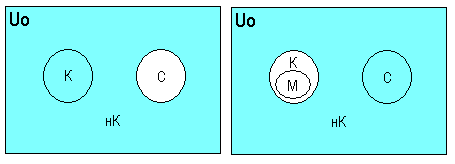 Рис.  Построение сэтов на дихотомических и трихотомических свойствах (К – краснота, С – синета, нК – нонкраснота, М - металлическость)Трихотомическими свойствами могут быть любые свойства, а дефинными свойствами могут быть только некоторые трихотомичекие свойства.Пара трихотомических свойств М – нК не может породить дефинного свойства, так как свойство «нонкраснота» в этой паре в своем правильном обозначении названия имеет приставку «нон».О73. Отношение эквивалентности (двойного включения) это такое отношение включения, для которого не существует объектов второго сэта за пределами первого сэта.Введя понятие эквивалентных сэтов, мы тем самым решили, что сэты (совокупности объектов), состоя из одних и тех же объектов, тем не менее, являются разными сэтами, разными совокупностями. Эти сэты, состоящие из одних и тех же объектов, могут различаться своими обозначениями и своими ЗС.П73. Сэты, различающиеся только своими обозначениями, считаются разными сэтами. П74. Сэты, различающиеся только своими ЗС, считаются разными сэтами. П73. Две совпадающие совокупности объектов, обозначенные по-разному, считаются разными эквивалентными сэтами. П74.  Две совпадающие совокупности объектов, заданные разными ЗС, считаются разными эквивалентными сэтами. Т22. Для любого свойства можно подобрать и дихотомическую пару и трихотомическую пару.Т43. Дефинное свойство и соответствующее ему недефинное свойство являются парой дихотомических свойств.Т45. Любое свойство есть особый признак для какого-то объекта.Особым признаком данного объекта квадрата является квадратость (К). Перечень квадратости составляют К(РС, РУ, 4С). Несобственный признак это такой обычный признак из содержания данного объекта, который в совокупности с другими обычными признаками из содержания данного объекта может составить такое ЗС, для которого этот признак не будет собственным свойством, и которое является ЗС сэта эквивалентного сэту с ЗС (объектость, особый признак). Любой из элементов этого перечня и равносторонность, и равноугольность, и четырехсторонность являются несобственными признаками квадрата, поскольку они уже составили такое ЗС, для которого каждый из них является несобственным свойством и которое является ЗС сэта, эквивалентного сэту с ЗС (объектость, квадратость).